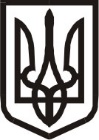 Виконавчий комітет Нетішинської міської радиХмельницької областіР О З П О Р Я Д Ж Е Н Н Я10.06.2024					Нетішин			    № 314/2024-ркПро звільнення Блазунь А.В.Відповідно до частини 2, пункту 20 частини 4 статті 42 Закону України  «Про місцеве самоврядування в Україні», пункту 1 частини 1 статті                         36 Кодексу законів про працю України, частини 1 статті 24 Закону України «Про відпустки», розпорядження міського голови від 27 грудня 2023 року            № 574/2023-рк «Про здійснення повноважень Нетішинського міського голови»:	1. ЗВІЛЬНИТИ БЛАЗУНЬ Антоніну Володимирівну з посади інспектора з військового обліку відділу з питань  оборонно-мобілізаційної і режимно-секретної роботи та взаємодії з правоохоронними органами апарату виконавчого комітету Нетішинської міської ради  11 червня 2024 року за угодою сторін, відповідно до пункту  1 частини 1 статті 36 Кодексу законів про працю України.Підстава:	- заява Антоніни БЛАЗУНЬ  від 30 травня 2024 року.2. Відділу бухгалтерського обліку апарату виконавчого комітету Нетішинської міської ради:2.1. провести розрахунки з БЛАЗУНЬ Антоніною Володимирівною відповідно до вимог чинного законодавства;2.2. виплатити БЛАЗУНЬ Антоніні Володимирівні грошову компенсацію за невикористані дні щорічної основної відпустки за період роботи від 01 липня 2023 року до 11 червня 2024 року терміном                            25 календарних днів, а саме: за період роботи від 01 липня 2023 року  до                     31 грудня 2023 року терміном 12 календарних днів, за період роботи від            01 січня 2024 року до 11 червня 2024 року терміном 13 календарних днів.Секретар міської ради							     Іван РОМАНЮКЗ розпорядженням ознайомлена, завірену копію розпорядження отримала,про нараховані суми при звільненні повідомлена:Блазунь А.В. 			     	                        «___»__________ 2024 року